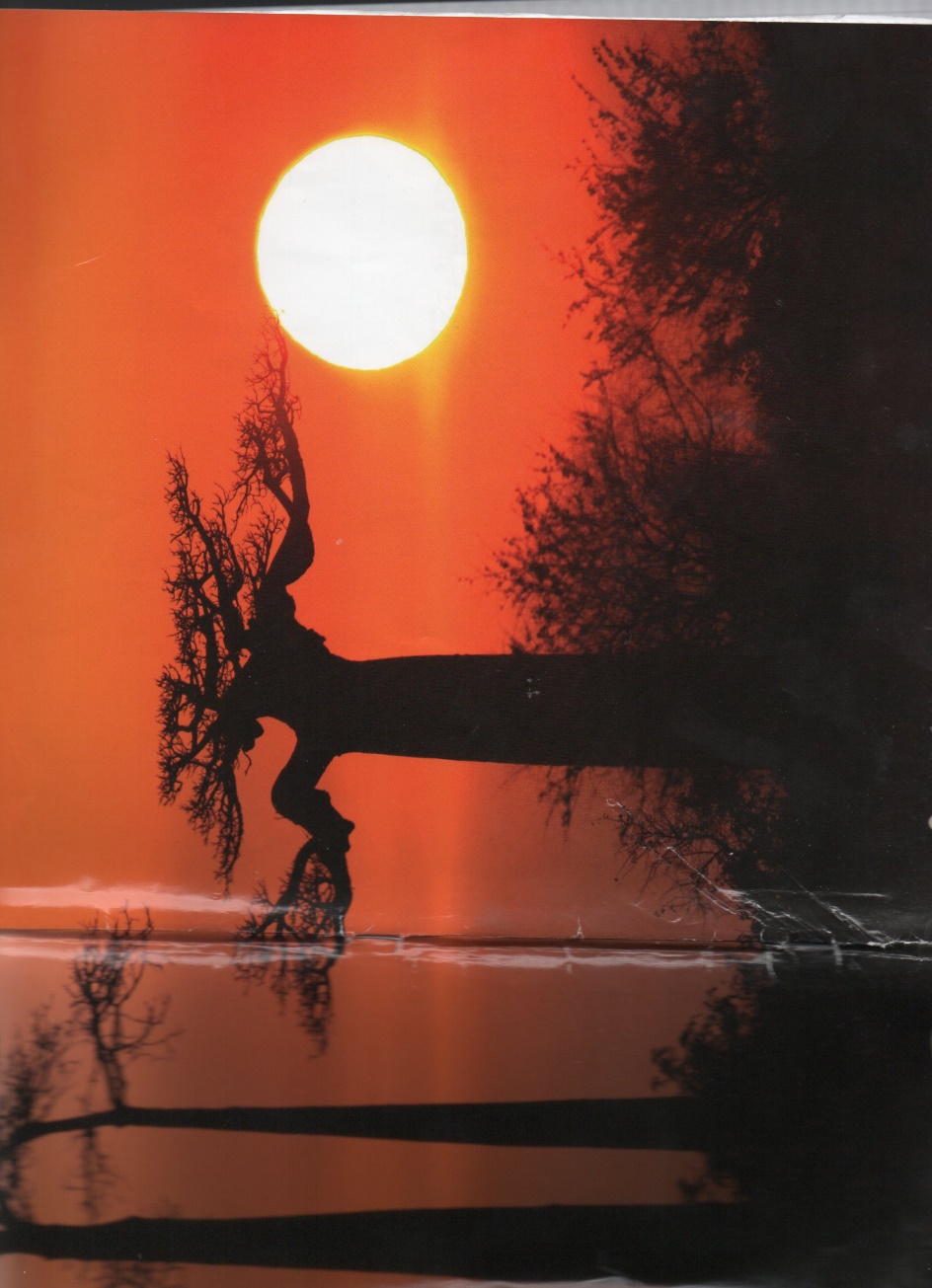 IL TRAMONTOTramonta il sole basso e stancocol suo arancione bislacco.Il cielo tutto sfumatoè sfinito e malato.Gli alberi spogli d’ invernos’ anneriscono come in eterno.La notte sta arrivando.Broccatelli Francesco